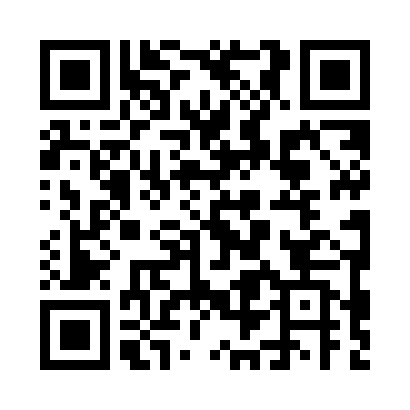 Prayer times for Backemoor, GermanyMon 1 Apr 2024 - Tue 30 Apr 2024High Latitude Method: Angle Based RulePrayer Calculation Method: Muslim World LeagueAsar Calculation Method: ShafiPrayer times provided by https://www.salahtimes.comDateDayFajrSunriseDhuhrAsrMaghribIsha1Mon4:587:031:345:068:0610:022Tue4:557:001:335:078:0710:053Wed4:526:581:335:088:0910:074Thu4:496:561:335:098:1110:105Fri4:466:531:325:108:1310:126Sat4:436:511:325:118:1510:157Sun4:396:481:325:128:1610:178Mon4:366:461:325:138:1810:209Tue4:336:441:315:148:2010:2210Wed4:306:411:315:158:2210:2511Thu4:266:391:315:158:2410:2812Fri4:236:371:315:168:2510:3013Sat4:206:341:305:178:2710:3314Sun4:166:321:305:188:2910:3615Mon4:136:301:305:198:3110:3916Tue4:096:281:305:208:3310:4217Wed4:066:251:295:218:3410:4518Thu4:026:231:295:218:3610:4719Fri3:596:211:295:228:3810:5020Sat3:556:191:295:238:4010:5321Sun3:526:161:295:248:4210:5722Mon3:486:141:285:258:4311:0023Tue3:446:121:285:258:4511:0324Wed3:406:101:285:268:4711:0625Thu3:366:081:285:278:4911:0926Fri3:326:061:285:288:5111:1327Sat3:286:041:275:298:5211:1628Sun3:246:021:275:298:5411:2029Mon3:205:591:275:308:5611:2330Tue3:165:571:275:318:5811:27